Документ предоставлен КонсультантПлюс
КОМИТЕТ КУЛЬТУРЫВОЛГОГРАДСКОЙ ОБЛАСТИПРИКАЗот 10 сентября 2015 г. N 01-20/351ОБ УСТАНОВЛЕНИИ ГРАНИЦЫ ТЕРРИТОРИИ ОБЪЕКТА КУЛЬТУРНОГОНАСЛЕДИЯ РЕГИОНАЛЬНОГО ЗНАЧЕНИЯ "ДОМ ЖИЛОЙ КУПЕЧЕСКИЙ(ГОСТИНИЦА УВД)", НАЧ. XX В., РАСПОЛОЖЕННОГО ПО АДРЕСУ:Г. ВОЛГОГРАД, ВОРОШИЛОВСКИЙ РАЙОН, УЛ. БАРРИКАДНАЯ, 16,И ПРАВОВОГО РЕЖИМА ИСПОЛЬЗОВАНИЯ ТЕРРИТОРИИВ соответствии с Федеральным законом от 25.06.2002 N 73-ФЗ "Об объектах культурного наследия (памятниках истории и культуры) народов Российской Федерации", Положением о комитете культуры Волгоградской области, утвержденным постановлением Администрации Волгоградской области от 24.11.2014 N 37-п, приказываю:1. Установить границу территории объекта культурного наследия регионального значения "Дом жилой купеческий (Гостиница УВД)", нач. XX в., расположенного по адресу: г. Волгоград, Ворошиловский район, ул. Баррикадная, 16, согласно приложениям 1 - 3.2. Установить правовой режим использования территории объекта культурного наследия регионального значения "Дом жилой купеческий (Гостиница УВД)", нач. XX в., расположенного по адресу: г. Волгоград, Ворошиловский район, ул. Баррикадная, 16, согласно приложению 4.3. Настоящий приказ вступает в силу со дня его официального опубликования.Председатель комитетаВ.П.ГЕПФНЕРПриложение 1к приказукомитета культурыВолгоградской областиот 10 сентября 2015 г. N 01-20/351ОПИСАНИЕ ГРАНИЦЫ ТЕРРИТОРИИ ОБЪЕКТА КУЛЬТУРНОГО НАСЛЕДИЯРЕГИОНАЛЬНОГО ЗНАЧЕНИЯ "ДОМ ЖИЛОЙ КУПЕЧЕСКИЙ (ГОСТИНИЦАУВД)", НАЧ. XX В., РАСПОЛОЖЕННОГО ПО АДРЕСУ: Г. ВОЛГОГРАД,ВОРОШИЛОВСКИЙ РАЙОН, УЛ. БАРРИКАДНАЯ, 16Граница территории объекта культурного наследия регионального значения "Дом жилой купеческий (Гостиница УВД)", нач. XX в., расположенного по адресу: г. Волгоград, Ворошиловский район, ул. Баррикадная, 16, устанавливается согласно схеме по линиям, обозначенным цифрами:от т. 1 до т. 2 в направлении на северо-восток параллельно северо-западному фасаду здания на расстоянии 3,0 м от него - 18,98 м;от т. 2 до т. 3 в направлении на юго-восток параллельно северо-восточному фасаду здания на расстоянии 3,0 м от него - 29,98 м;от т. 3 до т. 4 в направлении на юго-запад перпендикулярно северо-восточному фасаду до точки 4 на линии фундамента - 3,13 м;от т. 4 до т. 5 в направлении на юго-восток вдоль линии фундамента - 6,7 м;от т. 5 до т. 6 в направлении на северо-восток вдоль юго-восточного фасада - 3,13 м;от т. 6 до т. 7 параллельно северо-восточному фасаду здания на расстоянии 3,0 м от него - 34,07 м;от т. 7 до т. 8 в направлении на юго-запад - 18,75 м;от т. 8 до т. 1 в направлении на северо-запад по бордюрной бровке четной стороны улицы - 70,74 м.Приложение 2к приказукомитета культурыВолгоградской областиот 10 сентября 2015 г. N 01-20/351СХЕМАГРАНИЦЫ ТЕРРИТОРИИ ОБЪЕКТА КУЛЬТУРНОГО НАСЛЕДИЯРЕГИОНАЛЬНОГО ЗНАЧЕНИЯ "ДОМ ЖИЛОЙ КУПЕЧЕСКИЙ (ГОСТИНИЦАУВД)", НАЧ. XX В., РАСПОЛОЖЕННОГО ПО АДРЕСУ: Г. ВОЛГОГРАД,ВОРОШИЛОВСКИЙ РАЙОН, УЛ. БАРРИКАДНАЯ, 16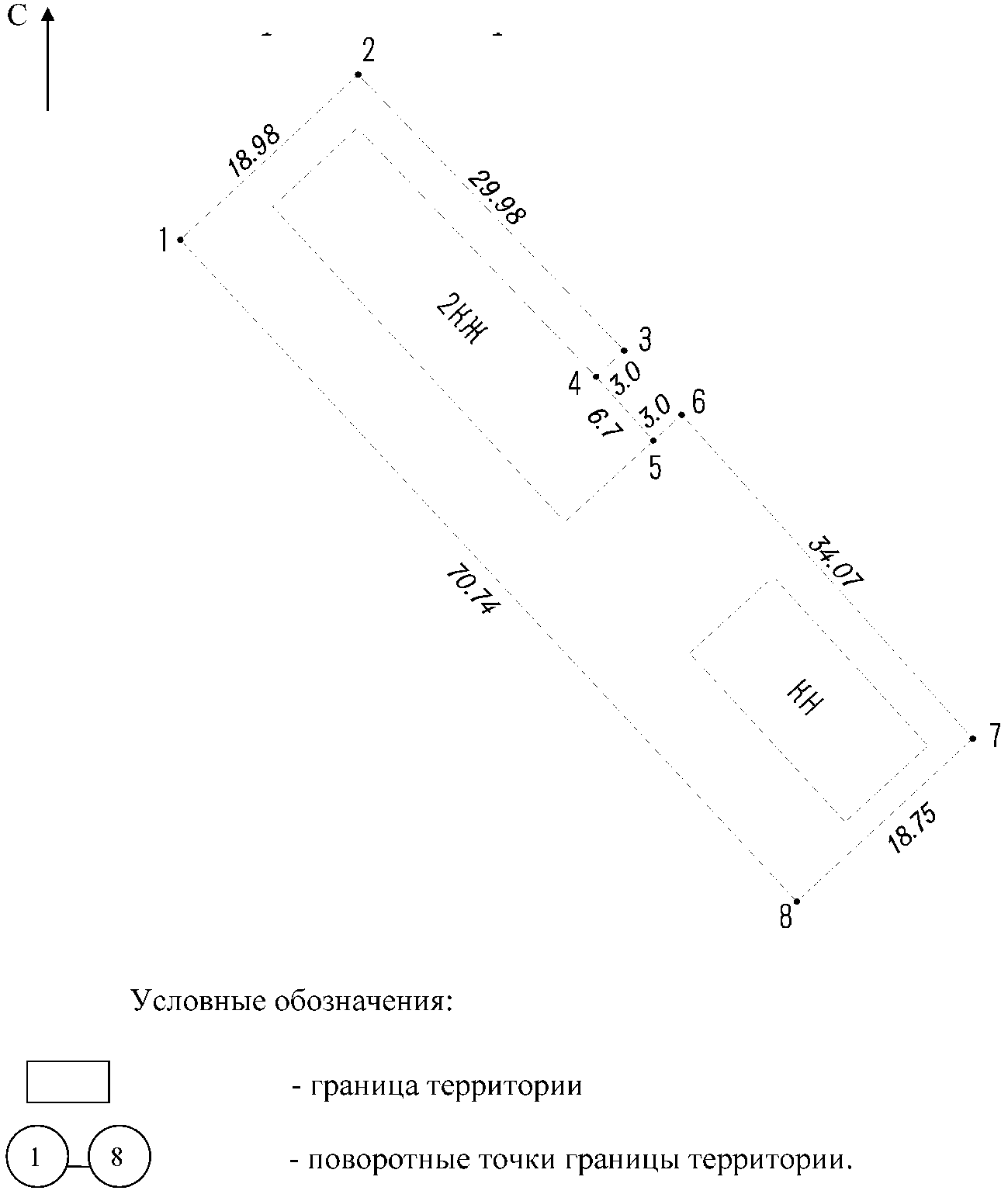 Приложение 3к приказукомитета культурыВолгоградской областиот 10 сентября 2015 г. N 01-20/351КАТАЛОГ КООРДИНАТ ПОВОРОТНЫХ ТОЧЕК ГРАНИЦЫ ТЕРРИТОРИИОБЪЕКТА КУЛЬТУРНОГО НАСЛЕДИЯ РЕГИОНАЛЬНОГО ЗНАЧЕНИЯ "ДОМЖИЛОЙ КУПЕЧЕСКИЙ (ГОСТИНИЦА УВД)", НАЧ. XX В.,РАСПОЛОЖЕННОГО ПО АДРЕСУ: Г. ВОЛГОГРАД, ВОРОШИЛОВСКИЙ РАЙОН,УЛ. БАРРИКАДНАЯ, 16Система координат: местнаяСистема координат: WGS 84Приложение 4к приказукомитета культурыВолгоградской областиот 10 сентября 2015 г. N 01-20/351ПРАВОВЫЕ РЕЖИМЫ ИСПОЛЬЗОВАНИЯ ТЕРРИТОРИИ ОБЪЕКТА КУЛЬТУРНОГОНАСЛЕДИЯ РЕГИОНАЛЬНОГО ЗНАЧЕНИЯ "ДОМ ЖИЛОЙ КУПЕЧЕСКИЙ(ГОСТИНИЦА УВД)", НАЧ. XX В., РАСПОЛОЖЕННОГО ПО АДРЕСУ:Г. ВОЛГОГРАД, ВОРОШИЛОВСКИЙ РАЙОН, УЛ. БАРРИКАДНАЯ, 16На территории объекта культурного наследия регионального значения "Дом жилой купеческий (Гостиница УВД)", нач. XX в., расположенного по адресу: г. Волгоград, Ворошиловский район, ул. Баррикадная, 16, запрещаются строительство объектов капитального строительства и увеличение объемно-пространственных характеристик существующих на территории памятника или ансамбля объектов капитального строительства, а также проведение земляных, строительных, мелиоративных и иных работ, за исключением:работ по сохранению объекта культурного наследия или его отдельных элементов, сохранению историко-градостроительной или природной среды объекта культурного наследия;сноса или демонтажа дисгармоничных объектов капитального строительства, которые осуществляются на основании проектов проведения таких работ, содержащих разделы об обеспечении сохранности объекта культурного наследия, получившие положительные заключения государственной историко-культурной экспертизы и согласованные органом исполнительной власти Волгоградской области, уполномоченным в области государственной охраны объектов культурного наследия (далее - согласованный раздел об обеспечении сохранности);ремонта и реконструкции инженерных сетей и автомобильных дорог, которые осуществляются на основании проектов проведения таких работ, содержащих согласованные разделы об обеспечении сохранности;работ по благоустройству территории объекта культурного наследия, которые осуществляются на основании проектов проведения таких работ, содержащих согласованные разделы об обеспечении сохранности;мероприятий по музеефикации объекта культурного наследия, которые осуществляются на основании проектов проведения таких работ, содержащих согласованные разделы об обеспечении сохранности;установки малых архитектурных форм, которая осуществляется на основании проектов проведения таких работ, содержащих согласованные разделы об обеспечении сохранности;устройства прозрачных ограждений, которое осуществляется на основании проектов проведения таких работ, содержащих согласованные разделы об обеспечении сохранности;научно-исследовательских и изыскательских работ, в том числе по изучению культурного слоя;установки информационных надписей и обозначений на объекте культурного наследия;размещения наружной рекламы, содержащей исключительно информацию о проводимых на объектах культурного наследия и их территориях театрально-зрелищных, культурно-просветительных и зрелищно-развлекательных мероприятиях или исключительно информацию об указанных мероприятиях и одновременное упоминание об определенном лице как о спонсоре данного мероприятия, при условии, если такому упоминанию отведено не более чем десять процентов рекламной площади (пространства).N точкиХУ1-1752.17799166845-1412.1308862272-1739.26236832789-1398.224276589253-1760.8564333018-1377.433986602374-1762.90587456893-1379.62347221295-1767.90709692679-1375.144277382736-1765.87476055177-1372.930833246867-1791.22618109684-1350.17346363728-1803.96231632435-1363.93508325449N точкиNЕ1+48°41'38.60"+44°29'28.44"2+48°41'39.02"+44°29'29.12"3+48°41'38.32"+44°29'30.14"4+48°41'38.25"+44°29'30.03"5+48°41'38.09"+44°29'30.25"6+48°41'38.15"+44°29'30.36"7+48°41'37.33"+44°29'31.47"8+48°41'36.92"+44°29'30.80"